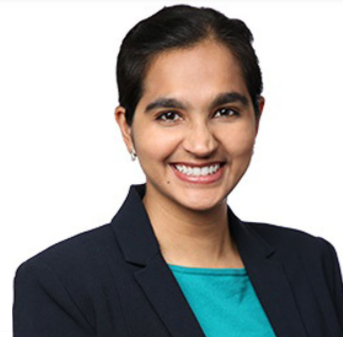 Harleen KaurCounsel, Goldberg Kohn Ltd.Harleen is an attorney at Goldberg Kohn, a midsize law firm in Chicago. Her practice focuses on state and federal cases involving complex commercial litigation, including the False Claims Act, employment, banking, and finance matters. Prior to joining Goldberg Kohn in 2017, Harleen practiced law in Los Angeles for nearly a decade at Nossaman LLP and Skadden Arps Slate Meagher & Flom LLP. She is admitted to practice in California and Illinois and earned her law degree, from Loyola Law School in Los Angeles, where she served as the Chief Articles Editor of the Loyola of Los Angeles Law Review and was named to the Order of the Coif. She received her Bachelor of Science in Marketing and Communications, summa cum laude, from the W.P. Carey School of Business at Arizona State University. Harleen also served as a law clerk to the Honorable Ferdinand F. Fernandez and as a judicial extern to the Honorable Kim M. Wardlaw, both of the United States Court of Appeals for the Ninth Circuit.Harleen lives in Naperville with her husband and their two children.  As a child, Harleen learned classical Indian music from her father and continues to pass on that knowledge to her own children.  